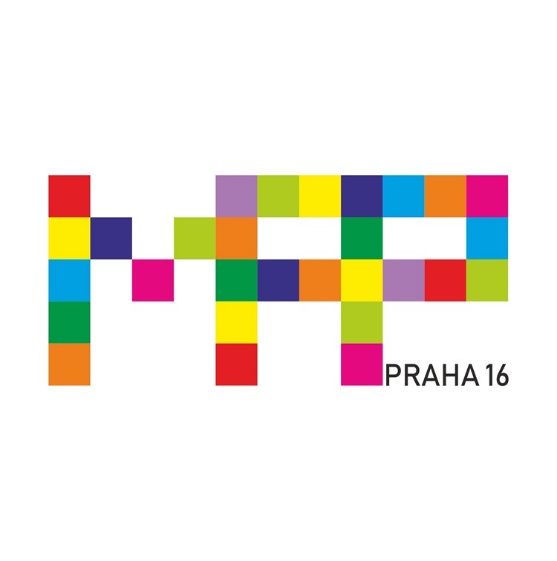 EVALUACE PRŮBĚHU A PŘÍNOSŮ PROJEKTU MAP IIÚZEMÍ SPRÁVNÍHO OBVODU PRAHA 16MAP II. PRAHA 16CZ.02.3.68/0.0/0.0/17_047/0011811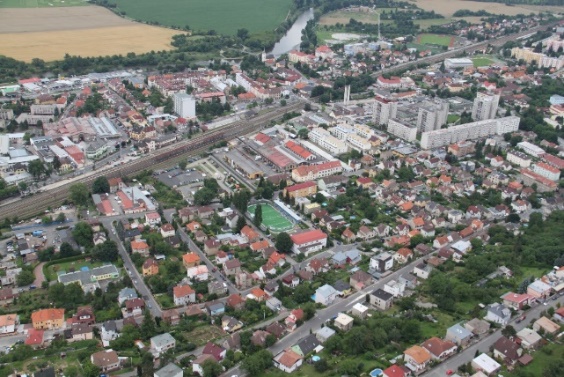 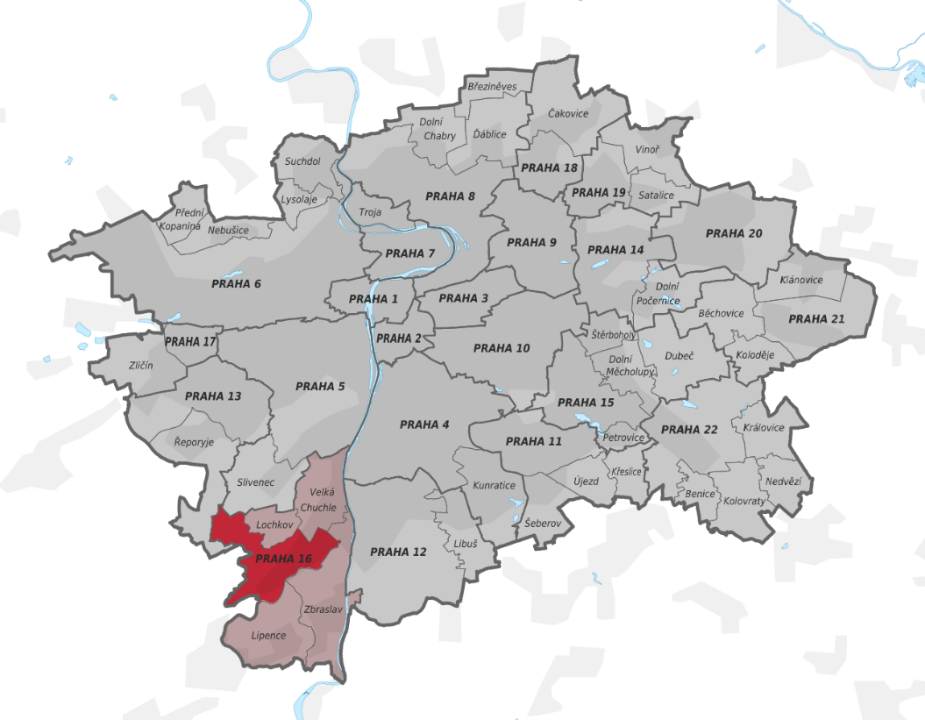 ÚvodCílovou skupinou evaluace průběhu a přínosů projektu MAP II byli zástupci zapojených školských zařízení (MŠ, ZŠ, ZUŠ), členové pracovních skupin a Realizačního týmu. Cílem evaluace bylo zjistit, jak osoby z cílové skupiny hodnotí a vnímají průběh realizace projektu MAP II a jeho přínos pro svou osobu, organizaci a území.Evaluační šetření proběhlo v měsíci červnu 2022. Hlavním nástrojem průzkumu byl dotazník zpracovaný v elektronické formě prostřednictvím Google Forms (Vzor dotazníku je přílohou č. 5 dokumentu Seznam, popis a harmonogram evaluací MAP II) a osobám z cílové skupiny byl distribuován emailovou poštou.Obesláno bylo celkem 33 respondentů a šetření se zúčastnilo 23 osob. Návratnost dotazníků je tedy téměř 70 %.Dotazník obsahoval celkem 5 otázek. První tři otázky byly hodnoceny škálou odpovídající školnímu hodnocení, tedy 1 – 5, přičemž 1 znamenalo ano, 2 spíše ano, 3 průměrně/nevím, 4 spíše ne, 5 ne. Ke každé z prvních tří otázek měli respondenti možnost doplnit slovní komentář. U zbývajících otázek měli odpovídající možnost napsat slovní komentář a vlastní postřehy, požadavky a doporučení. Výsledek evaluačního šetření bude poskytnut pracovním skupinám a zároveň předložen Řídícímu výboru v červenci 2022.1) Probíhal projekt podle Vašich představ?Graf číslo 1 zobrazuje odpovědi na otázku, zda projekt probíhal podle původních představ zapojených aktérů. Respondenti vybírali z možností ano / spíše ano / nevím / spíše ne / ne. 14 respondentů, tedy 60,9 % odpovědělo ano a 9, tedy 39.1 % zvolilo odpověď spíše ano. Nevyskytly se žádné neutrální nebo negativní reakce.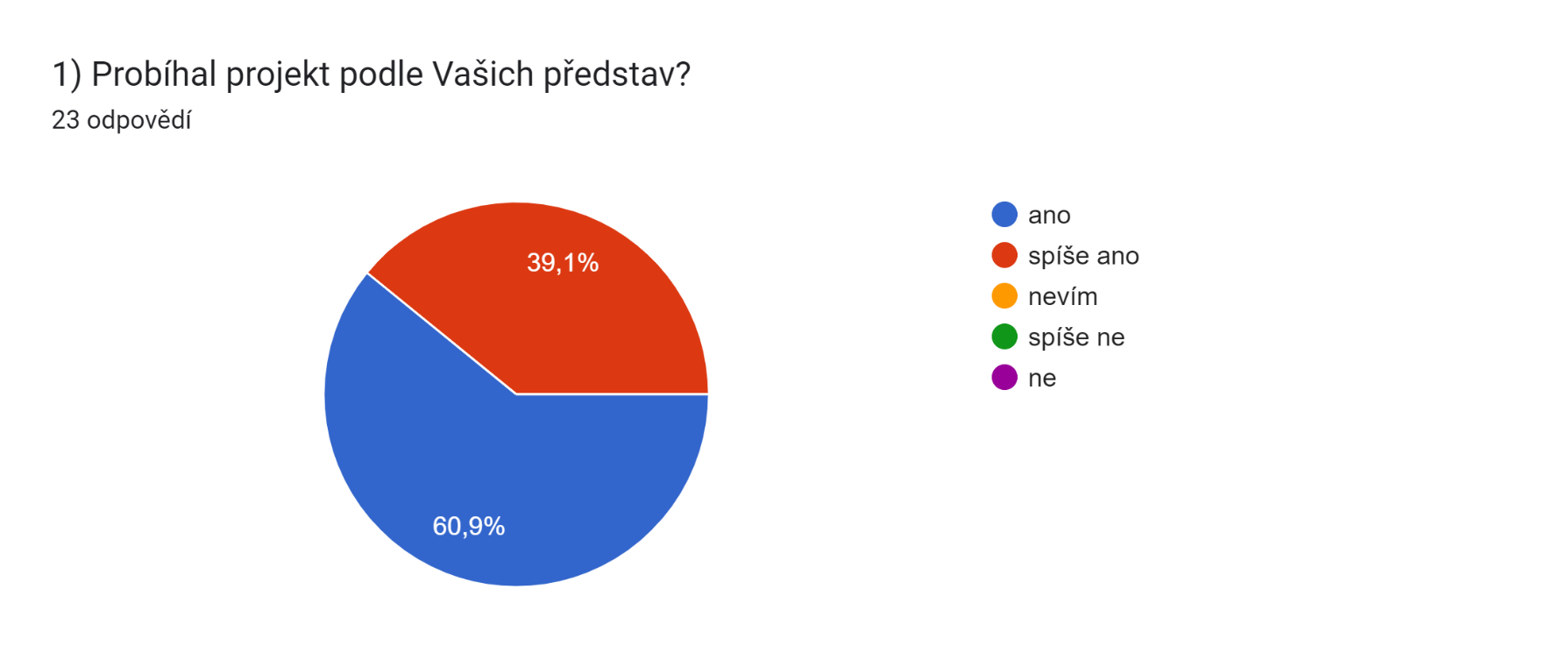 2) vnímáte projekt jako přínosný?Graf číslo 2 ukazuje, jak byl projekt jednotlivými aktéry vnímán, zda jako přínosný či nikoliv. Opět respondenti vybírali ze stejné škály možných odpovědí, a to ano / spíše ano / nevím / spíše ne / ne. Naprostá většina odpovídajících, 20 osob, tedy 87 % odpovědělo ano a 3 respondenti, tedy 13 % volilo odpověď spíše ano. Stejně jako u předchozí otázky se nevyskytly žádné neutrální nebo negativní odpovědi.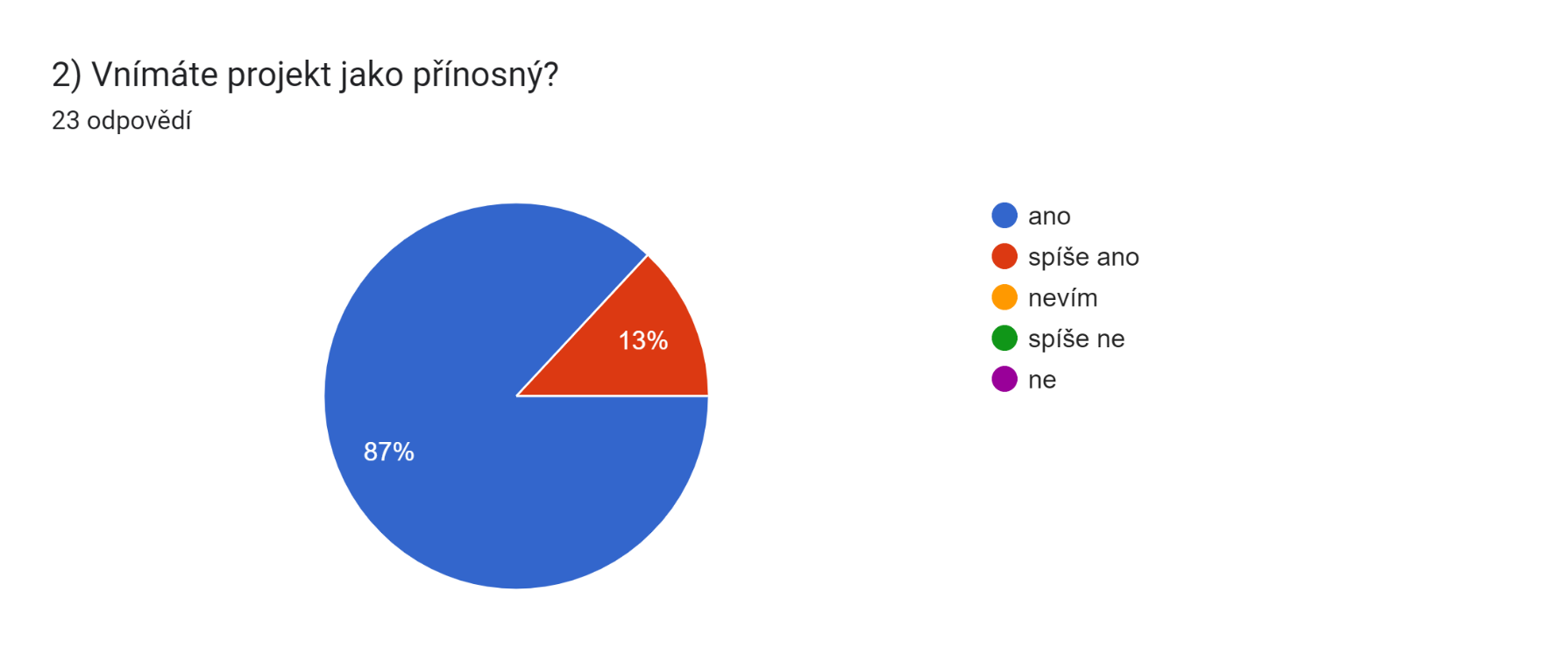 3) Ocenili byste pokračování projektu?Poslední otázka, na kterou se odpovídalo prostřednictvím škály odpovědí ano / spíše ano / nevím / spíše ne / ne, se zabývala pokračováním projektu, tedy zda by zapojení aktéři ocenili pokračování projektuVětšina respondentů, 15 osob, tedy 65,2 % odpovědělo ano a 8 respondenti, tedy 34,8 % odpovědí znělo spíše ano. Opět se nevyskytly žádné neutrální nebo negativní odpovědi.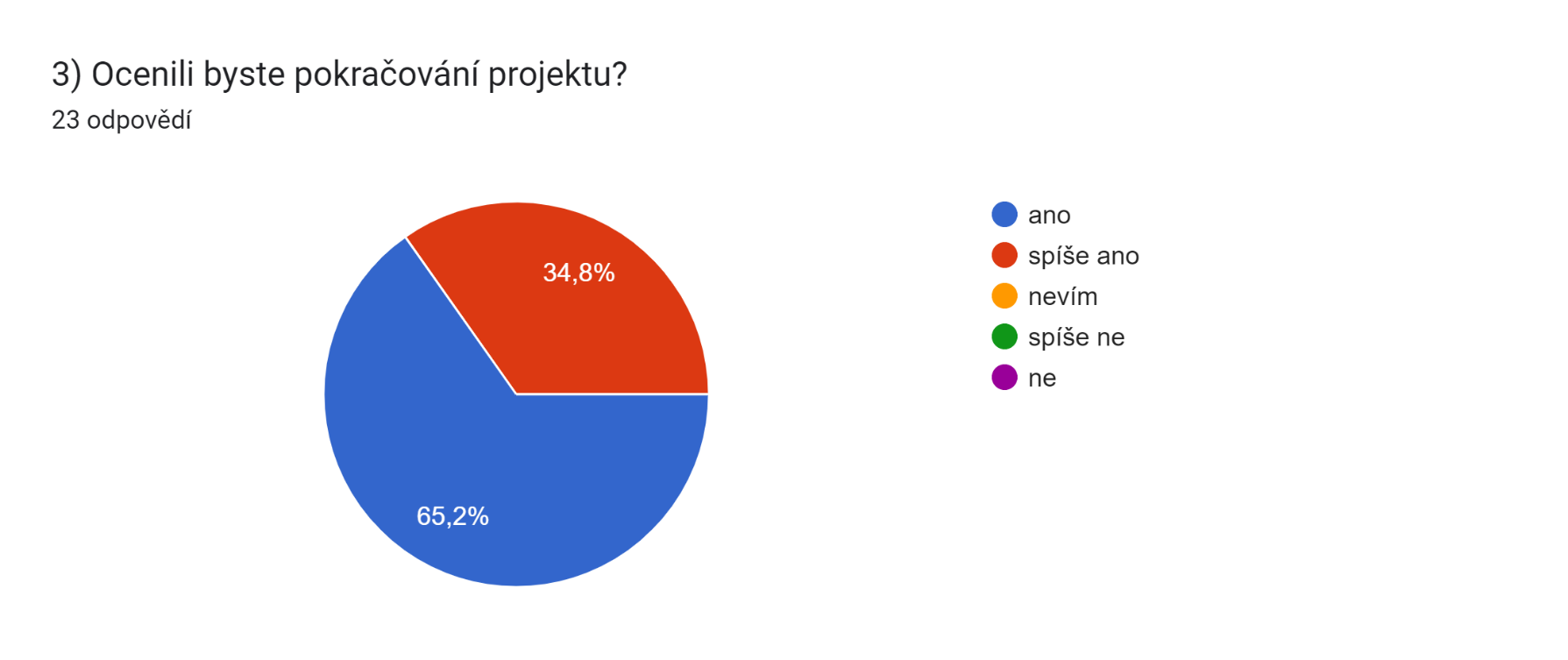 slovní komentář k otázkám 1 – 3V další části průzkumu respondenti slovně rozvedli a doplnili ohodnocení předchozích otázek, tedy zda se průběh projektu shodoval s jejich původními představami, zda jej vnímali jako přínosný či nikoliv a zda doporučují pokračování.Všechny odpovědi byly opět veskrze pozitivní a respondenti jen slovně potvrdili své předchozí odpovědi, tedy projekt probíhal podle jejich představ, je vnímán jako přínosný a že zapojené osoby jsou pro pokračování. Navzdory narušení průběhu projektu covidovou pandemií a častých nutností improvizace projekt splnil očekávání.Pozitivně byl hodnocen výběr témat vzdělávacích akcí, která byla popsána jako rozmanitá a zajímavá a velmi přínosná pro školská zařízení a mělo by se v nich pokračovat. (Bohužel implementace není v MAP III podporována.)Velmi pozitivně bylo hodnoceno prohloubení spolupráce v území a zlepšení předchozí komunikace mezi jednotlivými školskými subjekty v území. Spolupráce školských i dalších zařízení je vnímána jako velmi potřebná. Setkávání byla přínosná, a to nejen po pracovní stránce spočívající především v předávání zkušeností, dovedností a získávání nových informací, ale i v otázce navazování dobrých mezilidských (společenských) vztahů.Možnost setkávání respondenti oceňovali často. Konkrétně i možnost setkávání ředitelů školských zařízení.Velmi pozitivně hodnoceny byly aktivity MAP spojené s pomocí dětem prchajícím před ruskou agresí na Ukrajině.Do budoucna by zapojení aktéři uvítali více aktivit zaměřených na specifické činnosti základních uměleckých škol, ještě větší zapojení veřejnosti, navázání bližší spolupráce s organizacemi neformálního vzdělávání dětí a mládeže.4) co konkrétně vám účast v projektu přinesla?V otázce č. 4 byli korespondenti dotazováni, co konkrétně považují za přínosné. Především pro ně samotné nebo i pro zařízení, které reprezentují.Obecně bylo v odpovědích uváděno:předávání zkušeností a informací,  inspirace myšlenkami ostatních,získání nových poznatků a příležitost se vzdělávat,zkvalitnění spolupráce mezi pedagogy i z jiných škol,možnost setkávání, předávání zkušeností a zlepšení komunikace mezi řediteli škol v rámci území Prahy 16, semináře a školení pro vedení i pedagogy,zvýšení a zlepšení spolupráce mezi všemi zapojenými aktéry,nové informace, nové kontakty, nové vztahy, realizace workshopů na zvolené téma, exkurze a inspirace,rozšíření znalostí a zkušeností a jejich využití v praxi, více aktivit pro území a prohloubení spolupráce atd.Konkrétně respondenti uváděli:spolupráce s vyučujícími matematiky z jiných základních škol a výměna zkušeností,spousta nápadů a přínosných myšlenek do práce s dětmi v hodinách M, různé zajímavé hry...aj.větší vhled do možností výuky literatury na základních školách a možnost nahlédnutí do praxe jiných škol a zkušenějších kolegů,podpora v oblasti čtenářské gramotnosti a rozšíření portfolia nápadů, jak tuto oblast u dětí rozvíjet ještě více a ještě lépe,rozvoj čtenářské gramotnosti, znalosti získané ze seminářů, pomoc při začleňování ukrajinských žáků,besedy pro žáky byly vhodným doplněním učiva, „Mnoho cenných a zajímavých informací získaných zejména při seminářích a workshopech. Všichni lektoři byli odborníci a předávali rady velmi poutavou formou.“„Účast na projektech mě obohatila, pro práci ve školství je velmi důležitá spolupráce a načerpání nových poznatků hlavně v praxi. Doporučuji hlavně pro nové začínající učitelky.“„Nové inspirace a kontakty s odborníky. Otevření zajímavých témat. Nové pohledy na školství a vzdělávání.“„Seznámení se s jednotlivými důležitými osobami ve školství v území (ředitelé atd.), díky čemuž se nyní lépe spolupracuje.“„Kontakt a inspirace lidmi, kteří mají co do činění s dětmi, vzděláním a knihami a zároveň je spojuje místo působení, tedy Praha 16. Pocit, že mohu něco pozitivního udělat přímo v místě, kde žiju.“5) co byste na projektu doporučovali změnit?Účelem poslední otázky bylo zjistit, co by respondenti doporučovali v projektu změnit. Co se jim nelíbilo nebo jaké změny doporučují do budoucna pro pokračování v další etapě projektu.Mezi odpověďmi byla většinou obecná konstatování typu: nevím, momentálně nic, není potřeba nic měnit, nemám žádná doporučení atd. Objevila se pochvalná konstatování:Se současnou podobou jsme spokojeni.Takto nastavený projekt mi vyhovuje.Projekt byl zcela optimální.Nenapadá mě konkrétní změna. Projekt se slibně vyvíjel, setkání byla různorodá, bylo by dobré v něm pokračovat.Myslím, že projekt funguje dobře. Vnímám významnou změnu po aktivním zapojení p. Ivy Houserové do činnosti jednotlivých skupin: organizace čtenářské soutěže, koordinace setkávání jednotlivých škol, domluva na přednáškách pro děti i rodiče.A dále bylo uvedeno několik požadavků a doporučení:orientace na investiční projekty,nižší administrativní zatížení,intenzivnější spolupráci se zřizovateli,zaměření na předškolní výchovu mimo ČR,„Na samotném projektu MAP snad jen méně administrativní zátěže. Jinak by bylo žádoucí více financí pro Prahu, aby mohly být realizovány tolik potřebné investiční akce.“„Možná bych uvítala více osobních setkání, i když to samozřejmě není vždy pro všechny časově možné.“„Měla bych zájem o více webinářů s různými tématy. V dnešní uspěchané době se mi webináře jeví jako velmi vhodná možnost k proškolování a získávání informací.“„Doporučuji hlavně hodně čerpat z praxe zkušených pedagogů a zapojit hlavně mladé učitelky.“„Změnit nic, ale hledat efektivní cesty pro další rozvoj a udržení dosažených výsledků tak, aby byla zachována aktivní spolupráce a nedošlo k přetížení a vyčerpání kapacit partnerů MAP.“„Rád bych se zúčastnil nějakého projektu či workshopu s tématikou uměleckého zaměření v ZUŠ.“závěrEvaluace proběhla na základě vyplněných hodnotících dotazníků. Do hodnocení průběhu a přínosů projektu MAP II se zapojilo celkem 23 osob z řad osob zastupujících zapojená školská zařízení (MŠ, ZŠ, ZUŠ), členů pracovních skupin a Realizačního týmu.Na otázky, které byly hodnoceny na škále 1 – 5 s možnostmi odpovědí ano / spíše ano / nevím / spíše ne / ne, bylo odpovězeno ve 100 % možnostmi „ano“ nebo „spíše ano“. Projekt se tedy jeví jako přínosný. Zapojení aktéři jsou s jeho průběhem spokojeni a jejich případná osobní doporučení jsou uvedena v textu pod otázkou č. 5.Velmi pozitivně je hodnocena možnost setkávání se, výměny zkušeností, získávání inspirace, a to jak mezi řádovými pedagogy, tak i mezi zástupci vedení školských zařízení. Velmi pochvalně jsou hodnoceny semináře a workshopy napomáhající rozšíření vzdělání a zejména možnost volby témat. Ačkoliv mnoho účastníků bylo, zejména v době pocovidové, rádo za osobní setkání, velmi kladně je ohodnocena on-line forma pořádání akcí (samozřejmě, kde je to vzhledem k charakteru akce možné), neboť tak dochází k významné úspoře času a je možné zapojení více účastníků. Pořádání vzdělávacích akcí (seminářů, webinářů, přednášek či besed) by respondenti rádi zachovali minimálně v množství, které bylo aplikováno v MAP II. Zazněly požadavky na více akcí určených pro základní umělecké školy. Dále se objevily komentáře doporučující snížení administrativní zátěže (vyplňování hodnotících dotazníků a podíl na tvorbě dokumentace MAP) a soustředění se spíše na realizaci konkrétních, např. vzdělávacích akcí. Bohužel hodnocení projektu a tvorba či aktualizace strategických dokumentů je dána pravidly programu a nelze tuto činnost eliminovat.A dalším významným doporučením, či spíše přáním, bylo zaměření se na realizaci tolik potřebných investičních akcí.Na základě výsledků proběhlého šetření a hodnocení průběhu a přínosů projektu MAP II Realizační tým stanovil a Řídícímu výboru předkládá tento závěr:„Po vyhodnocení výsledků evaluačního šetření nebyly na realizaci projektu zjištěny žádné závažné nedostatky. Zapojení aktéři jsou s průběhem projektu spokojeni a uvítají jeho pokračování. Všechna doporučení uvedená v hodnotících dotaznících budou znovu diskutována na pracovních skupinách i schůzích Realizačního týmu a bude vynaložena maximální snaha je naplnit.“